Business Plan TemplateA good business plan can help you secure finance, define the direction of your business and create strategies to achieve your goals. IPA Business Plan template steps you through the process of creating a solid, well-structured plan tailored to your business.Using this templateBefore you complete this business plan template and start using it, consider the following:Do your research. You will need to make quite a few decisions about your business including structure, marketing strategies and finances before you can complete the template. By having the right information to hand you also can be more accurate in your forecasts and analysis. Determine who the plan is for. Does it have more than one purpose? Will it be used internally or will third parties be involved? Deciding the purpose of the plan can help you target your answers. If third parties are involved, what are they interested in? Although don’t assume they are just interested in the finance part of your business. They will be looking for the whole package.Do not attempt to fill in the template from start to finish. First decide which sections are relevant for your business and set aside the sections that don’t apply. You can always go back to the other sections later. .Get some help. If you are not confident in completing the plan yourself, you can enlist the help of a professional (i.e. business adviser or accountant) to look through your plan and provide you with advice.Actual vs. expected figures. Existing businesses can include actual figures in the plan, but if your business is just starting out and you are using expected figures for turnover and finances you will need to clearly show that these are expected figures or estimates.Write your summary last. Use as few words as possible. You want to get to the point but not overlook important facts. This is also your opportunity to sell yourself. But don’t overdo it. You want prospective banks, investors, partners or wholesalers to be able to quickly read your plan, find it realistic and be motivated by what they read. Review. Review. Review. Your business plan is there to make a good impression. Errors will only detract from your professional image. So ask a number of impartial people to proofread your final plan.Don’t leave your Buisness Plan in your office draw never to be seen again! It is vital to keep referring to your business plan. Your business plan should be update yearly.The Business	4Business details	4Registration details	4Business premises	4Organisation chart	5Management & ownership	5Key personnel	6Products/services	7Innovation	7Insurance	8Risk management	8Legal considerations	8Operations	9Sustainability plan	10The Market	11Market research	11Market targets	11Environmental/industry analysis	11Your customers	11S.W.O.T. analysis	12Your competitors	13Advertising & sales	14The Future	15Vision statement	15Mission statement	15Goals/objectives	15Action plan	15The Finances	16Key objectives & financial review	16Assumptions	16Start-up costs for [YEAR]	17Balance sheet forecast	18Profit and loss forecast	19Expected cash flow	20 The BusinessBusiness detailsProducts/services: What products/services are you selling? What is the anticipated demand for your products/services?Registration detailsBusiness name: Enter your business name as registered in your state/territory. If you have not registered your business name, add your proposed business name.Trading name(s): Registered trading name(s).Date registered: Date business name registered.Location(s) registered: State(s) you are registered in.Business structure: Sole trader, partnership, trust, company.ABN: Registered Australian Business Number.ACN: Registered Australian Company Number, if applicable.GST: Are you registered for Goods and Services Tax? Date registered?Domain names: Registered domain names.Licences & permits: List all the licences or permits you have registeredBusiness premisesBusiness location: Describe the location and space occupied/required. What is the size of the space you occupy/require? Which city or town? Where in relation to landmarks/main areas? If you have a retail business, where are you in relation to other shops? What is the retail traffic like?Buy/lease: If you have purchased a business premises or are currently leasing, briefly outline the arrangements. If you are still looking for a lease, outline your commercial lease requirements and any utilities/facilities required.Organisation chartOutline your business structure in an organisation chart.Figure 1: Example Organisation Chart. 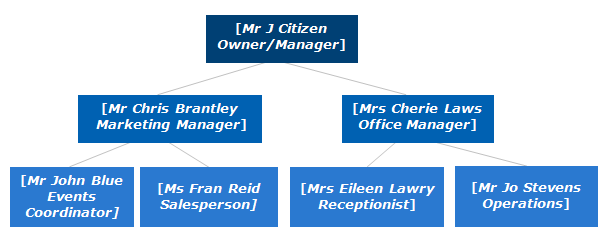 Management & ownershipNames of owners: List all of the business owners.Details of management & ownership: As the owner(s), will you be running the business or will a another person be running the business on your behalf? What will be your involvement? If it is a partnership briefly outline % share, role in the business, the strengths of each partner and whether you have a partnership agreement/contract in place?Experience: What experience do the business owner(s) have? How many years have you owned or run a business? List any previous businesses owned/managed. List any major achievements/awards. What other relevant experience do you have? Don’t forget to attach your resume(s) to the back of your plan.Key personnelCurrent staffList your current staff in the table below.Required staffList your required staff in the table below.Recruitment optionsHow do you intend on obtaining your required staff? Advertising in the local paper, online advertising, and/or training current staff members?Training programsAre there any training programs you will be organising in the event you cannot find the required skills? Are these in-house or external providers? What training will you as the business owner/manager undertake to keep your skills current?Skill retention strategiesWhat procedural documentation will you provide to ensure the skills of staff are maintained? Do you have an appropriate allocation of responsibilities? How are responsibilities documented and communicated to staff? What internal processes will you implement to regularly check that the current skills of staff members are still appropriate for the business? Products/servicesInnovationMarket position: Where do your products/services fit in the market? Are they high-end, competitive or budget? How does this compare to your competitors?Unique selling position: How will your products/services succeed in the market where others may have failed? What gives your products/services the edge?Anticipated demand: What is the anticipated quantity of products/services your customers are likely to purchase? For example, how much will an individual customer buy in 6 months or 12 months?Pricing strategy: Do you have a particular pricing strategy? Why have you chosen this strategy?Value to customer: How do your customers view your products/services? Are they a necessity, luxury or something in between?Growth potential: What is the anticipated percentage growth of the product in the future? What will drive this growth?Research & development (R&D)/innovation activitiesWhat R&D activities will you implement to encourage innovation in your business? What financial and/or staff resources will you allocate?Intellectual property strategyHow do you plan to protect your innovations? List any current trade marks, patents, designs you have registered. Do you have confidentiality agreements in place?InsuranceWorkers compensation: Provide details if you have workers compensation insurance? This is mandatory if you have employees.Public liability insurance: Provide details if you have public liability insurance? This covers any third party death or injury.Professional indemnity: Provide details if you have professional indemnity insurance? This covers any legal action taken out as a result of your professional advice.Product liability: Provide details if you have product liability insurance? This covers any legal action taken out as a result of injury, damage or death from your product.Business assets: Provide details if you have insured your business assets in the event of a fire, burglary, or damage? For example: building, contents, motor vehicles.Business revenue: Provide details if you have insured your business in the event of business interruption where you cannot trade because of a particular event and are unable to make money?Risk managementList the potential risks (in order of likelihood) that could impact your business.Legal considerations List the legislation which will have some impact on the running of your business. For example: consumer law, business law, or specific legislation to your industry.OperationsProduction processWhat is the process involved in producing your products or services. This process will vary depending on your product or service. Here are some examples of questions you may consider. Is there a manufacturing process? Who is involved in the process? Are there any third parties involved? What is involved in delivering the service to your customers?SuppliersWho are your main suppliers? What do they supply to your business? How will you maintain a good relationship with them?Plant & equipmentList your current plant and equipment purchases. These can include vehicles, computer equipment, phones and fax machines.InventoryList your current inventory items in the table below. If you have a substantial inventory, you may prefer to attach a full inventory list to the back of this business plan.Technology (Software): What technology do you require? For example: website, point of sale software or accounting package? What will be the main purpose for each? Will they be off-the-shelf or purpose built? What is the estimated cost of each technology solution?Trading hours:[What are your trading hours? What are your expected peak trading times? Which times do you expect to be more profitable? How will this change over different seasons? How do your trading hours accommodate these changes?Communication channels: How can your customers get in contact with you? These channels can include: telephone (landline/mobile), post box, shopfront, email, fax, internet blog or social media channel.Payment types accepted:What payment types will you accept.dirent transfer,  cash, credit, cheque, gift cards, Paypal etc Credit policy: What is your credit policy for customers/suppliers? How long is the credit period? What are your collection strategies/procedures? What credit does your business receive? What are the terms? Warranties & refunds: If you manufacture certain goods, what are the warranty terms? What is your business refund/exchange policy?Quality control:[Describe your quality control process. What checks or balances do you have in place to ensure the product or service you offer is produced to the same standard of quality? What steps do you take to meet product safety standards?Memberships & affiliations: Is your business a member of any particular industry association or club? Do you have any affiliations with any other organisation?]Sustainability planEnvironmental/resource impactsDescribe the impact your business could potentially have on the environment. E.g. a particular manufacturing process may contribute negatively on the local water supply.Community impact & engagementHow does your environmental impact affect the local community? How can you engage the community in minimising your impact?Risks/constraintsList any risks/constraints to your business resulting from this environmental impact?StrategiesWhat strategies will you implement to minimise/mitigate your environmental impact and any risks to your business? Will you conduct an environmental audit? Have you introduced an Environmental management system?Action planList your key sustainability/environmental milestones below?The MarketMarket researchWhat statistical research have you completed to help you analyse your market? Did you use a survey/questionnaire? If so, you may like to attach a copy of your survey/questionnaire to the back of this plan.Market targetsOutline your planned sales targets. What quantity of your products/services do you plan to sell in a planned timeframe? Are they monthly or yearly targets?Your customers Customer demographicsDefine who your target customers are and how they behave. You can include age, gender, social status, education and attitudes.Key customersIdentify your key customers. These can be large consumers of your products or individuals whose satisfaction is key to the success of your business.) How will you target your products/service to them?Customer managementHow will you maintain a good relationship with your customers? What techniques will you use? How will you keep your customers coming back? Have you introduced customer service standards? Do you follow any particular code of practice?S.W.O.T. analysisList each of your businesses strengths, weaknesses, opportunities or threats in the table below and then outline how you plan to address each of the weaknesses/threats.Your competitorsHow do you rate against your competitors? How can your business improve on what they offer?Competitor detailsList at least 5 competitors in the table below. Advertising & SalesAdvertising & promotional strategy What strategies do you have for promoting and advertising your products/services in the next 12 months?Sales & marketing objectivesWho makes up your sales team? What sales techniques will they use? What tools/material will they use to help sell your products/services? What sales goals/targets will they meet?Unique selling positionWhy do you have an advantage over your competitors? How will your products/services succeed in the market where others may have failed?The FutureVision statementWhat is your business' vision statement? It should briefly outline your future plan for the business and include your overall goals.Mission statementWhat is your business' mission statement? I.e. how will you achieve your vision?Goals/objectivesWhat are your short & long term goals? What activities will you undertake to meet them?Action planThe FinancesKey Objectives & Financial ReviewFinancial objectivesList your key financial objectives. These can be in the form of sales or profit targets. You could also list your main financial management goals such as cost reduction targets.Finance required How much money up-front do you need? Where will you obtain the funds? What portion will you be seeking from loans, investors, business partners, friends or relatives, venture capital or government funding? How much of your own money are you contributing towards the business?AssumptionsThe financial tables on the subsequent pages are based on the assumptions listed below:List your financial assumptions. These can include seasonal adjustments, drought or interest rates etc.Start-up costs for [YEAR]Balance sheet forecastProfit and loss forecastExpected cash flowNote:  Make sure that you include your SAFE Work Plan and continue to update the plan every year!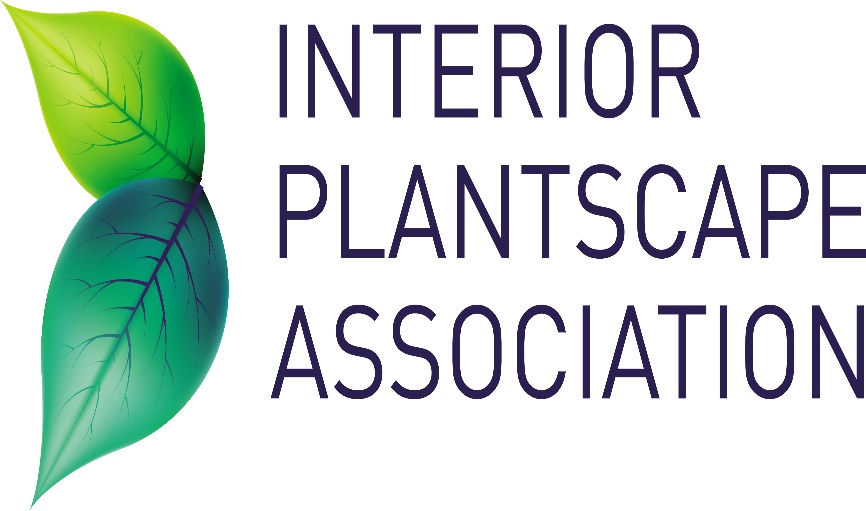 Job TitleNameExpected staff turnoverSkills or strengths[e.g. Marketing/ Sales Manager]TechnicianJob TitleQuantityExpected staff turnoverSkills necessaryDate requiredProduct/ServiceDescriptionPricee.g Product/service name]e.g Brief product/service descriptionPrice including GSTRiskLikelihoodImpactStrategyDescription of the risk and the potential impact to your business.Highly Unlikely, Unlikely, Likely, Highly LikelyHigh, Medium, LowWhat actions will you take to minimise/mitigate the potential risk to your business?EquipmentPurchase datePurchase priceRunning coste.g Personal Computereg. 20/03/2016e.g $3,300e.g $100 a monthInventory itemUnit priceQuantity in stockTotal costSustainability milestoneTargetTarget datee.g Reduce water consumption20% reduction]Month/YearStrengthsWeaknessesOpportunitiesThreatsCompetitorEstablished dateSizeMarket share (%)Value to customersStrengthsWeaknessesPlanned promotion /advertising typeExpected business improvementCost ($)Target dateMilestoneDate of expected completionPerson responsibleWhat are the business milestones that you need to complete starting from today?When do you expect to complete them?Who is responsible for delivering this milestone?